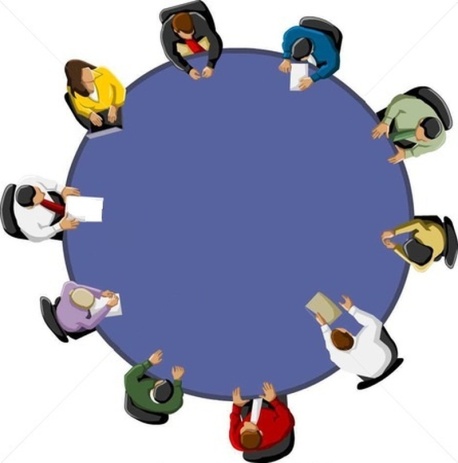 ПРАВОМОЩИЯ НА ОБЩЕСТВЕНИЯ СЪВЕТ :1. Одобрява стратегията за развитие на ОУ “Св.св.Кирил и Методий „ с.Равда и приема ежегодния отчет на директора за изпълнението й;2. Участва в работата на педагогическия съвет при обсъждането на програмите за превенция на ранното напускане на училище и за предоставяне на равни възможности и за приобщаване на децата и учениците от уязвими групи, както и при обсъждане на избора на ученически униформи;3. Предлага политики и мерки за подобряване качеството на образователния процес въз основа на резултатите от самооценката на институцията, външното оценяване – за училището, и инспектирането на училището;4. Дава становище за разпределението на бюджета по дейности и размера на капиталовите разходи, както и за отчета за изпълнението му;5. Съгласува предложението на директора за разпределение на средствата от установеното към края на предходната година превишение на постъпленията над плащанията по бюджета на училището;6. Съгласува училищния учебен план;7. Участва с представител на родителите в комисиите за атестиране на директорите при условията и по реда на държавния образователен стандарт за статута и професионалното развитие на учителите, директорите и другите педагогически специалисти;      8. Съгласува избора от учителите на учебниците и учебните комплекти, които се предоставят за безвъзмездно ползване на учениците;9. Сигнализира компетентните органи, когато при осъществяване на дейността си констатира нарушения на нормативните актове;10. Дава становище по училищния план-прием;11. Участва с представители в създаването и приемането на етичния кодекс на училищната общност;12. Участва с представители в провеждането на конкурса за заемане на длъжността „директор“;13. Участват с представители в заседанията на педагогическия съвет с право на съвещателен глас;14. Общественият съвет дава становища и по други въпроси по искане на директора, на педагогическия съвет, на регионалното управление на образованието - Бургас или на министъра на образованието и науката.